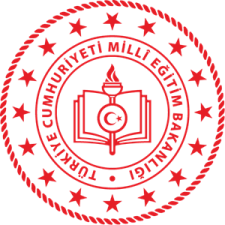 T.C.MENTEŞE KAYMAKAMLIĞIİLÇE MİLLİ EĞİTİM MÜDÜRLÜĞÜNöbetçi Öğretmen Teslim Alma Ve Teslim Etme TutanağıÖĞRENCİ SERVİSİ YAPAN FİRMA VE KİŞİLERLE İLGİLİ BİLGİLERB-ÖĞRENCİ SERVİSİ YAPAN TAŞITLARLA İLGİLİ BİLGİLERFİRMA ADI /ADI VE SOYADITELEFON NUMARASIÖĞRENCİ SERVİSİNİN YAPILDIĞI OKULSERVİSİN YAPILDIĞI GÜZERGAHLARTAŞITIN PLAKASIMODEL YILIŞOFÖRÜN ADI SOYADI/ TELEFONUSÜRÜCÜ BELGESİ SINIFI VE TARİHİHOSTESİN ADI SOYADI / TELEFONU Taşıma TarihiOkula Gelen Öğrenci SayısıOkula Gelen Öğrenci SayısıAracın Okula Geliş SaatiAracın Okula Geliş SaatiŞoförün İmzasıŞoförün İmzasıOkuldan Giden Öğrenci SayısıAracın Okuldan Ayırılış SaatiAracın Okuldan Ayırılış SaatiŞoförün İmzası……./……/20….a.Bu Form günlük olarak düzenlenecek ve dosyalanarak saklanacaktır. Formdaki bilgiler Okul Müdürü veya Müdür Yardımcısı tarafından işlenecektir.NOT: Nöbetçi Öğretmen tarafından tespit edilen sorunlar denetim formuna işlenerek İlçe Milli Eğitim Müdürlüğüne gönderilecektir.a.Bu Form günlük olarak düzenlenecek ve dosyalanarak saklanacaktır. Formdaki bilgiler Okul Müdürü veya Müdür Yardımcısı tarafından işlenecektir.NOT: Nöbetçi Öğretmen tarafından tespit edilen sorunlar denetim formuna işlenerek İlçe Milli Eğitim Müdürlüğüne gönderilecektir.a.Bu Form günlük olarak düzenlenecek ve dosyalanarak saklanacaktır. Formdaki bilgiler Okul Müdürü veya Müdür Yardımcısı tarafından işlenecektir.NOT: Nöbetçi Öğretmen tarafından tespit edilen sorunlar denetim formuna işlenerek İlçe Milli Eğitim Müdürlüğüne gönderilecektir.a.Bu Form günlük olarak düzenlenecek ve dosyalanarak saklanacaktır. Formdaki bilgiler Okul Müdürü veya Müdür Yardımcısı tarafından işlenecektir.NOT: Nöbetçi Öğretmen tarafından tespit edilen sorunlar denetim formuna işlenerek İlçe Milli Eğitim Müdürlüğüne gönderilecektir.a.Bu Form günlük olarak düzenlenecek ve dosyalanarak saklanacaktır. Formdaki bilgiler Okul Müdürü veya Müdür Yardımcısı tarafından işlenecektir.NOT: Nöbetçi Öğretmen tarafından tespit edilen sorunlar denetim formuna işlenerek İlçe Milli Eğitim Müdürlüğüne gönderilecektir.a.Bu Form günlük olarak düzenlenecek ve dosyalanarak saklanacaktır. Formdaki bilgiler Okul Müdürü veya Müdür Yardımcısı tarafından işlenecektir.NOT: Nöbetçi Öğretmen tarafından tespit edilen sorunlar denetim formuna işlenerek İlçe Milli Eğitim Müdürlüğüne gönderilecektir.a.Bu Form günlük olarak düzenlenecek ve dosyalanarak saklanacaktır. Formdaki bilgiler Okul Müdürü veya Müdür Yardımcısı tarafından işlenecektir.NOT: Nöbetçi Öğretmen tarafından tespit edilen sorunlar denetim formuna işlenerek İlçe Milli Eğitim Müdürlüğüne gönderilecektir.a.Bu Form günlük olarak düzenlenecek ve dosyalanarak saklanacaktır. Formdaki bilgiler Okul Müdürü veya Müdür Yardımcısı tarafından işlenecektir.NOT: Nöbetçi Öğretmen tarafından tespit edilen sorunlar denetim formuna işlenerek İlçe Milli Eğitim Müdürlüğüne gönderilecektir.a.Bu Form günlük olarak düzenlenecek ve dosyalanarak saklanacaktır. Formdaki bilgiler Okul Müdürü veya Müdür Yardımcısı tarafından işlenecektir.NOT: Nöbetçi Öğretmen tarafından tespit edilen sorunlar denetim formuna işlenerek İlçe Milli Eğitim Müdürlüğüne gönderilecektir.a.Bu Form günlük olarak düzenlenecek ve dosyalanarak saklanacaktır. Formdaki bilgiler Okul Müdürü veya Müdür Yardımcısı tarafından işlenecektir.NOT: Nöbetçi Öğretmen tarafından tespit edilen sorunlar denetim formuna işlenerek İlçe Milli Eğitim Müdürlüğüne gönderilecektir.a.Bu Form günlük olarak düzenlenecek ve dosyalanarak saklanacaktır. Formdaki bilgiler Okul Müdürü veya Müdür Yardımcısı tarafından işlenecektir.NOT: Nöbetçi Öğretmen tarafından tespit edilen sorunlar denetim formuna işlenerek İlçe Milli Eğitim Müdürlüğüne gönderilecektir.Nöbetçi ÖğretmenAdı SoyadıİmzaNöbetçi ÖğretmenAdı SoyadıİmzaMüdür YardımcısıMüdür YardımcısıMüdür YardımcısıUYGUNDUR……/……/20…Okul MüdürüUYGUNDUR……/……/20…Okul Müdürü